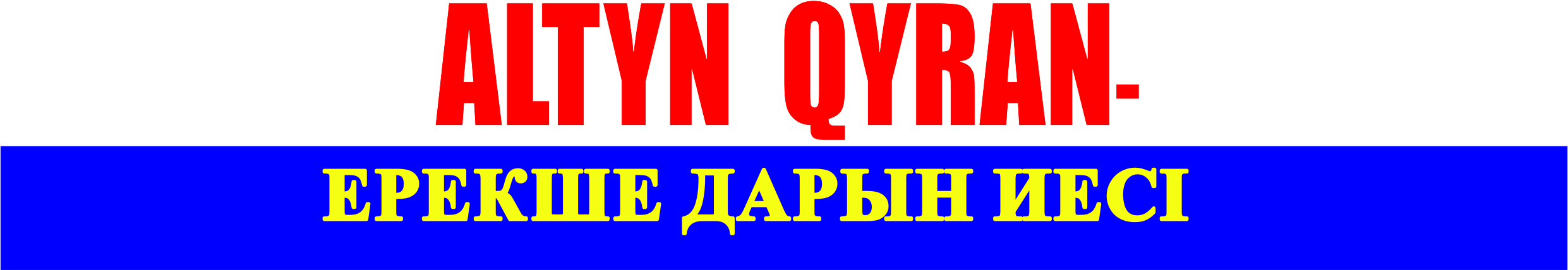 2-11 СЫНЫП ОҚУШЫЛАРЫНА АРНАЛҒАН ЖАЛПЫ ПӘНДЕР ОЛИМПИАДАСЫНЫҢЕРЕЖЕСІӨтетін уақыты: 2023 жылы 18-25 желтоқсан аралығы. 1 кезеңмен өтеді.Ұйымдастырушылар: «Білім шыңы» қоғамдық бірлестігіІ.ЖАЛПЫ ЕРЕЖЕ1.1.  2-11 сынып  оқушылары арасында өткізілетін «ALTYN QYRAN– ерекше дарын иесі» зияткерлік олимпиадасы оқушылардың білімдерін тереңдету, сүйіп оқитын пәндеріне деген құштарлығы мен ізденісін арттыру, мұқияттылық пен еңбекқорлыққа тәрбиелеу, логикалық ойлау өрісін жоғарылату, инттеллектуалдық деңгейін өсіру, дарынды шәкірттердің ерекше қабілеттері мен бейімділіктерін анықтау, жетекші ұстаздың кәсіби деңгейін арттырып, педагогикалық санатының өсуіне үлес қосу мақсатындағы жоба.І. ОЛИМПИАДАҒА ҚАТЫСУШЫЛАР1.1.  Олимпиадаға 2 - 11 қазақ-орыс сыныптар аралығындағы барлық сынып оқушылары қатыса алады.1.2 Оқушы бір пәнге қатысуына болады.1.3. Олимпиадаға қатысу туралы анкета формасын толтырған қатысушы Ережеде көрсетілген олимпиаданы өткізу тәртібі және қағидаларымен танысып Келіседі. Сайттағы Бекітілген Ерженің толық нұсқасымен танысуы шарт.IІ. ӨТУ ТӘРТІБІ2.1. Олимпиада 2023 жылдың 18-25 желтоқсан күндері  https://bilim-shini.kz/kz сайтында 1 кезеңмен өтеді. (Сайтта олимпиада бөлімі 18 желтоқсан күнінен бастап ашылады).2.2. Олимпиада тапсырмалары 20 сұрақтан тұрады.2.3.  20 тестті орындауға 60 минут беріледі. Уақыт біткеннен кейін автоматты түрде тестілеу тоқтатылады. Сұрақтар артқа қайтпайды.2.4. Олимпиадаға қатысу ерікті. Қатысу жарнасы бір пән үшін – 500 (Бес жүз) теңге. ІІІ. ОЛИМПИАДАҒА ҚАТЫСУ ТӘРТІБІ:3.1  https://bilim-shini.kz/kz  сайтына өту ТІРКЕЛЕМІН  батырмасын басып, анкета қатесіз    	толтырыңыз. (Оқушы  деп көрсетіп сыныбыңызды таңдаңыз) Логин мен пароль ойлап табыңыз.    Телефон нөміріңізді растап, смс кодты енгізіңіз. Жеке кабинетіңізге өтесіз.  ЖАЗЫЛУ батырмасын басыңыз. Сайтқа жазылу төлем беті ашылады. Төлем картасы реквизиттерін теріп қатысу жарнасын ( 500 теңге)  төлеу.  Олимпиадалар бөліміне өтіп «ALTYN QYRAN– ерекше дарын иесі» олимпиадасын таңдау.   Пән таңдау. Автоматты түрде тест шығады. Тестті орындау.Нәтижені алып, марапат қағаздарды бірден жүктеп алу.IV. БАЙҚАУ ЖЕҢІМПАЗДАРЫН МАРАПАТТАУ1. Бас жүлде – 20 дұрыс жауап. МЕДАЛЬ + ДИПЛОМ + Жетекші мұғалімге Грамота2. І орын – 18-19 дұрыс жауап. Оқушыға І ДӘРЕЖЕЛІ ДИПЛОМ + Жетекші мұғалімге Грамота (электронды нұсқа)3. ІІ орын – 15-17 дұрыс жауап. Оқушыға ІІ ДӘРЕЖЕЛІ ДИПЛОМ Жетекші мұғалімге Грамота (электронды нұсқа)4. ІІІ орын – 10-14  дұрыс жауап. Оқушыға ІІІ ДӘРЕЖЕЛІ ДИПЛОМ +Жетекші мұғалімге Грамота (электронды нұсқа)5. 0-9 балл аралығы  СЕРТИФИКАТ (электронды нұсқада) V.  ҚОСЫМША СҰРАҚТАР ҮШІНhttps://wa.me/77754037284            https://wa.me/778 625 20 78  осы ватсаптардың тек біріне ғана жазу қажет!ЕСКЕРТУ:***  Ватсапқа жазған сұрақтарға кері байланысты сабырмен күту қажет. Себебі өте көп сұрақтардың болуына байланысты жауап беру операторлар үшін уақыт алады. 24 сағат ішінде сұрақтарға міндетті түрде жауап беріледі. Қайта-қайта жазбау қажет, хабарлама чатта жоғары жылжып кетіп, кері байланыс ұзаққа солып кетуі де мүмкін.***Сайтта СҰРАҚ-ЖАУАП батырмасында бірнеше сұрақтарға жауап алу қолжетімді. Сертификат, Диплом, Алғыс хаттарды жүктей алмай қалған жағдайда, Олимпиада тапсырмаларын орындап отырып, байқаусызда сайттан шығып кеткен жағдайда, СҰРАҚ-ЖАУАП батырмасына барып, мәселені шешуге болады